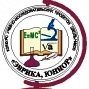 «Эврика.ЮНИОР»Направления:1. Естественнонаучное;2. Социально-экономическое;3. Гуманитарное;4. Техническое.Конкурс учебно-исследовательских проектов школьников среди учащихся  1-8 классов. Проходит  в  четыре  этапа:муниципальный (очный);зональный (заочный);региональный (заочный);региональный (очный).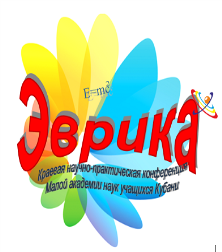 «Эврика»Направления:1. Естественнонаучное;2. Социально-экономическое;3. Гуманитарное;4. Техническое;5. Творческое;6. Мой первый научно-исследовательский проект.Конкурс научно-исследовательских проектов школьников в рамках краевой научно-практической конференцииМалой академии наук учащихся Кубани.Проводится среди учащихся 9-11 классов.Направление  «Мой первый научно-исследовательскийпроект» проводится среди учащихся  4-8 классов.Конкурс  проходит  в  четыре  этапа:муниципальный (заочный);зональный (очный);региональный (заочный);региональный (очный) заключительный.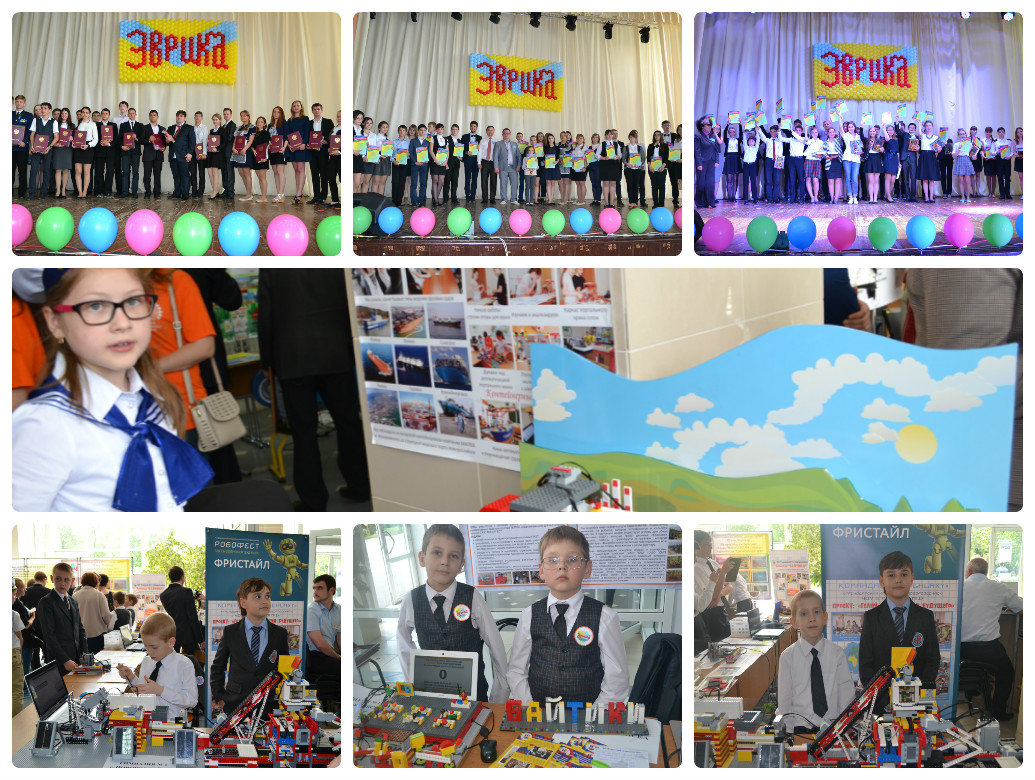 